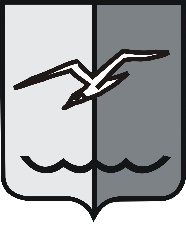 РОССИЙСКАЯ ФЕДЕРАЦИЯМОСКОВСКАЯ ОБЛАСТЬСОВЕТ ДЕПУТАТОВ городского округа ЛОБНЯР Е Ш Е Н И Еот 20.09.2018 г. № 172/33О внесении изменений в Положение «О порядке организации и проведения публичных слушаний на территории города Лобня»	В соответствии с Уставом городского округа Лобня, учитывая предложения рабочей группы, мнения депутатов, 	Совет депутатов РЕШИЛ:1. Внести в Положение от 22.06.2006 г. № 26/508 «О порядке организации и проведения публичных слушаний на территории города Лобня» (с учетом изменений, внесенных решениями Совета депутатов от 22.12.2006 г. № 32/640, от 29.06.2009 г. № 122/4, от 28.05.2013 г. № 432/20, от 31.10.2013 г. № 531/25, от 27.10.2015 г. № 180/52, от 16.12.2016 г. № 104/5, от 25.07.2017 г. № 314/17) следующие изменения:1) в наименовании и по всему тексту Положения слово «город» в соответствующем падеже заменить словами «городской округ» в соответствующем падеже;2) в четвертом дефисе пункта 2.2 слово «района» заменить словами «городского округа;3) пункт 3.1 изложить в следующей редакции: «3.1. На публичные слушания в соответствии с действующим законодательством и в порядке, предусмотренном настоящим Положением, должны выноситься:1) проект Устава городского округа, а также проект решения Совета депутатов о внесении изменений и дополнений в Устав, кроме случаев, когда в Устав вносятся изменения в форме точного воспроизведения положений Конституции Российской Федерации, федеральных законов, Устава или законов Московской области в целях приведения Устава в соответствие с этими нормативными правовыми актами;2) проект бюджета городского округа и отчет о его исполнении;3) проект стратегии социально-экономического развития городского округа;4) вопрос о преобразовании городского округа Лобня, за исключением случаев, если в соответствии со статьей 13 Федерального закона от 6 октября 2003 г. N 131-ФЗ «Об общих принципах организации местного самоуправления в Российской Федерации» для преобразования городского округа требуется получение согласия населения городского округа Лобня, выраженного путем голосования либо на сходах граждан».»;4) в пункте 6.13 слова «данным положением» заменить словами «нормативными правовыми актами городского округа Лобня».2. Опубликовать настоящее решение в газете «Лобня» и разместить на официальном сайте городского округа Лобня.3. Настоящее решение вступает в силу со дня его официального опубликования в газете «Лобня».4. Контроль за исполнением настоящего решения возложить на Н.Н. Гречишникова - Председателя Совета депутатов городского округа Лобня.Председатель Совета депутатов					Глава городского округа Лобня							городского округа Лобня			Н.Н. Гречишников							Е.В.Смышляев«21» 09.2018 г.